Student Interim Report 2018-2019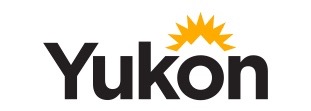 December 03, 2018 Golden Horn Elementary School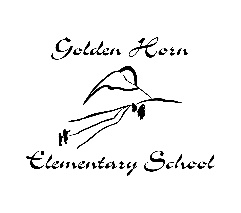 209 Duncan Drive, Whitehorse, Yukon Y1A 7A1 • 867-667-8130Principal: Darcy LeBlanc     Vice-Principal : Jesse WardStudent Interim Report 2018-2019December 03, 2018 Golden Horn Elementary School209 Duncan Drive, Whitehorse, Yukon Y1A 7A1 • 867-667-8130Principal: Darcy LeBlanc     Vice-Principal : Jesse WardStudent Interim Report 2018-2019December 03, 2018 Golden Horn Elementary School209 Duncan Drive, Whitehorse, Yukon Y1A 7A1 • 867-667-8130Principal: Darcy LeBlanc     Vice-Principal : Jesse WardStudent Interim Report 2018-2019December 03, 2018 Golden Horn Elementary School209 Duncan Drive, Whitehorse, Yukon Y1A 7A1 • 867-667-8130Principal: Darcy LeBlanc     Vice-Principal : Jesse WardStudent Interim Report 2018-2019December 03, 2018 Golden Horn Elementary School209 Duncan Drive, Whitehorse, Yukon Y1A 7A1 • 867-667-8130Principal: Darcy LeBlanc     Vice-Principal : Jesse WardStudent Interim Report 2018-2019December 03, 2018 Golden Horn Elementary School209 Duncan Drive, Whitehorse, Yukon Y1A 7A1 • 867-667-8130Principal: Darcy LeBlanc     Vice-Principal : Jesse WardAcknowledging, recognizing, and respecting that that we teach and learn within the traditional territories of Kwanlin Dün First Nation, Ta'an Kwäch'än Council, and Carcross Tagish First Nation.Acknowledging, recognizing, and respecting that that we teach and learn within the traditional territories of Kwanlin Dün First Nation, Ta'an Kwäch'än Council, and Carcross Tagish First Nation.Acknowledging, recognizing, and respecting that that we teach and learn within the traditional territories of Kwanlin Dün First Nation, Ta'an Kwäch'än Council, and Carcross Tagish First Nation.Acknowledging, recognizing, and respecting that that we teach and learn within the traditional territories of Kwanlin Dün First Nation, Ta'an Kwäch'än Council, and Carcross Tagish First Nation.Acknowledging, recognizing, and respecting that that we teach and learn within the traditional territories of Kwanlin Dün First Nation, Ta'an Kwäch'än Council, and Carcross Tagish First Nation.Acknowledging, recognizing, and respecting that that we teach and learn within the traditional territories of Kwanlin Dün First Nation, Ta'an Kwäch'än Council, and Carcross Tagish First Nation.Student Name:Student Name:Student Name:Student Name:Student Name:Student Name:Grade:      Grade:      Teacher: Teacher: Teacher: Teacher: Attendance Data:        Days Absent: #        Times Late: #Attendance Data:        Days Absent: #        Times Late: #Attendance Data:        Days Absent: #        Times Late: #Attendance Data:        Days Absent: #        Times Late: #Attendance Data:        Days Absent: #        Times Late: #Attendance Data:        Days Absent: #        Times Late: #Academic Achievement of Territorial ExpectationsThis interim report is a summary of student achievement according to grade level expectations for this time in the school year in relation to the learning standards of the Yukon curriculum. The level of learning has been assessed through a variety of learning opportunities to determine what the student knows, understands, and is able to do.  Academic Achievement of Territorial ExpectationsThis interim report is a summary of student achievement according to grade level expectations for this time in the school year in relation to the learning standards of the Yukon curriculum. The level of learning has been assessed through a variety of learning opportunities to determine what the student knows, understands, and is able to do.  Academic Achievement of Territorial ExpectationsThis interim report is a summary of student achievement according to grade level expectations for this time in the school year in relation to the learning standards of the Yukon curriculum. The level of learning has been assessed through a variety of learning opportunities to determine what the student knows, understands, and is able to do.  Academic Achievement of Territorial ExpectationsThis interim report is a summary of student achievement according to grade level expectations for this time in the school year in relation to the learning standards of the Yukon curriculum. The level of learning has been assessed through a variety of learning opportunities to determine what the student knows, understands, and is able to do.  Academic Achievement of Territorial ExpectationsThis interim report is a summary of student achievement according to grade level expectations for this time in the school year in relation to the learning standards of the Yukon curriculum. The level of learning has been assessed through a variety of learning opportunities to determine what the student knows, understands, and is able to do.  Academic Achievement of Territorial ExpectationsThis interim report is a summary of student achievement according to grade level expectations for this time in the school year in relation to the learning standards of the Yukon curriculum. The level of learning has been assessed through a variety of learning opportunities to determine what the student knows, understands, and is able to do.  EE - Exceeding Expectations - The student is extending knowledge, skills, strategies and processes creatively and strategically.  ME - Meeting Expectations - The student is applying knowledge, skills, strategies and processes consistently. AE - Approaching Expectations - The student is developing the ability to apply knowledge, skills, strategies and processes.EE - Exceeding Expectations - The student is extending knowledge, skills, strategies and processes creatively and strategically.  ME - Meeting Expectations - The student is applying knowledge, skills, strategies and processes consistently. AE - Approaching Expectations - The student is developing the ability to apply knowledge, skills, strategies and processes.EE - Exceeding Expectations - The student is extending knowledge, skills, strategies and processes creatively and strategically.  ME - Meeting Expectations - The student is applying knowledge, skills, strategies and processes consistently. AE - Approaching Expectations - The student is developing the ability to apply knowledge, skills, strategies and processes.EE - Exceeding Expectations - The student is extending knowledge, skills, strategies and processes creatively and strategically.  ME - Meeting Expectations - The student is applying knowledge, skills, strategies and processes consistently. AE - Approaching Expectations - The student is developing the ability to apply knowledge, skills, strategies and processes.EE - Exceeding Expectations - The student is extending knowledge, skills, strategies and processes creatively and strategically.  ME - Meeting Expectations - The student is applying knowledge, skills, strategies and processes consistently. AE - Approaching Expectations - The student is developing the ability to apply knowledge, skills, strategies and processes.EE - Exceeding Expectations - The student is extending knowledge, skills, strategies and processes creatively and strategically.  ME - Meeting Expectations - The student is applying knowledge, skills, strategies and processes consistently. AE - Approaching Expectations - The student is developing the ability to apply knowledge, skills, strategies and processes.English Language Arts Learning StandardsLearning StandardsLearning StandardsAEMEEE✔MathematicsLearning StandardsLearning StandardsAEMEEE✔Integrated StudiesInquiry, Project or Big Idea:Inquiry, Project or Big Idea:Inquiry, Project or Big Idea:Inquiry, Project or Big Idea:Inquiry, Project or Big Idea:Learning StandardsLearning StandardsAEMEEE✔Music (Ms. Agnew)Learning StandardsLearning StandardsAEMEEE✔Visual Arts (Mrs. Larkin-Boyle)Learning StandardsLearning StandardsAEMEEE✔Physical Education (Ms. Nyman)Learning StandardsLearning StandardsAEMEEE✔Teacher’s Comment:(Student’s Approaches to Learning: Student’s Strengths, Areas for Improvement, Next Steps)Teacher’s Comment:(Student’s Approaches to Learning: Student’s Strengths, Areas for Improvement, Next Steps)Teacher Signature:Principal Signature: